В целях уточнения Порядка предоставления грантов в форме субсидий субъектам малого и среднего предпринимательства в целях финансового обеспечения части затрат на начало ведения предпринимательской деятельности, руководствуясь Уставом города Зеленогорска Красноярского края,ПОСТАНОВЛЯЮ:1. Внести в Порядок предоставления грантов в форме субсидий субъектам малого и среднего предпринимательства в целях финансового обеспечения части затрат на начало ведения предпринимательской деятельности, утвержденный постановлением Администрации ЗАТО г. Зеленогорск от 07.10.2022 № 154-п, изменения, изложив абзац одиннадцатый пункта 1.2 в следующей редакции:«10) оборудование – приобретенные в целях создания нового или развития (модернизации) действующего производства товаров (работ, услуг) оборудование, устройства, механизмы, станки, приборы, аппараты, агрегаты, установки, машины, транспортные средства (за исключением легковых автомобилей и воздушных судов), производственный и хозяйственный инвентарь, относящиеся к первой – десятой амортизационным группам, согласно требованиям Налогового кодекса Российской Федерации;».2. Настоящее постановление вступает в силу в день, следующий за днем его опубликования в газете «Панорама», и применяется к правоотношениям, возникшим с 15.07.2023.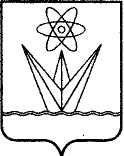 АДМИНИСТРАЦИЯЗАКРЫТОГО АДМИНИСТРАТИВНО –ТЕРРИТОРИАЛЬНОГО ОБРАЗОВАНИЯГОРОД ЗЕЛЕНОГОРСККРАСНОЯРСКОГО КРАЯП О С Т А Н О В Л Е Н И ЕАДМИНИСТРАЦИЯЗАКРЫТОГО АДМИНИСТРАТИВНО –ТЕРРИТОРИАЛЬНОГО ОБРАЗОВАНИЯГОРОД ЗЕЛЕНОГОРСККРАСНОЯРСКОГО КРАЯП О С Т А Н О В Л Е Н И ЕАДМИНИСТРАЦИЯЗАКРЫТОГО АДМИНИСТРАТИВНО –ТЕРРИТОРИАЛЬНОГО ОБРАЗОВАНИЯГОРОД ЗЕЛЕНОГОРСККРАСНОЯРСКОГО КРАЯП О С Т А Н О В Л Е Н И ЕАДМИНИСТРАЦИЯЗАКРЫТОГО АДМИНИСТРАТИВНО –ТЕРРИТОРИАЛЬНОГО ОБРАЗОВАНИЯГОРОД ЗЕЛЕНОГОРСККРАСНОЯРСКОГО КРАЯП О С Т А Н О В Л Е Н И ЕАДМИНИСТРАЦИЯЗАКРЫТОГО АДМИНИСТРАТИВНО –ТЕРРИТОРИАЛЬНОГО ОБРАЗОВАНИЯГОРОД ЗЕЛЕНОГОРСККРАСНОЯРСКОГО КРАЯП О С Т А Н О В Л Е Н И Е21.11.2023г. Зеленогорскг. Зеленогорск№224-пО внесении изменений в Порядок предоставления грантов в форме субсидий субъектам малого и среднего предпринимательства в целях финансового обеспечения части затрат на начало ведения предпринимательской деятельности, утвержденный постановлением Администрации ЗАТО г. Зеленогорск от 07.10.2022 № 154-пО внесении изменений в Порядок предоставления грантов в форме субсидий субъектам малого и среднего предпринимательства в целях финансового обеспечения части затрат на начало ведения предпринимательской деятельности, утвержденный постановлением Администрации ЗАТО г. Зеленогорск от 07.10.2022 № 154-пГлава ЗАТО г. ЗеленогорскМ.В. Сперанский